 《紅模仿／周杰倫》－音樂錄影帶分析報告前言    《紅模仿》這部MV訴說著，不要一味的模仿，就算要模仿也要模仿出自己的風格，不要只會重複著前輩們的路，這樣只是一個又一個的分身。現在許多的藝人，都靠著模仿出道，但卻還是再重複著之前藝人所做所言，周杰倫的這首歌也算是在鼓勵他們，活出自我風格。    本文將針對《紅模仿》這首MV進行分析，首先說明歌曲基本資料：	1. 曲名：《紅模仿》	2. 演唱者：周杰倫	3. 作詞者、作曲者：周杰倫　　4. 編曲：林邁可    5. 專輯名稱：依然范特西6. 發行時間：2006年09月05日 7. MV導演：周杰倫音樂錄影帶的類型    這部MV主要是概念型以及敘事型方式呈現，開頭就近年來中國風的音樂越來越多，來諷刺許多藝人只會模仿，而他以自己的出過的歌曲敘述著自己獨愛的中國風格音樂，而不是看到了因為中國風的歌曲大受好評才去演唱，前面幾段出現在歌詞中的歌曲，也都是他所演唱的中國風風格的歌曲。後半段卻是在勉勵著靠模仿出身的藝人，不要只會完全模仿別人，而是要模仿出自己的風格。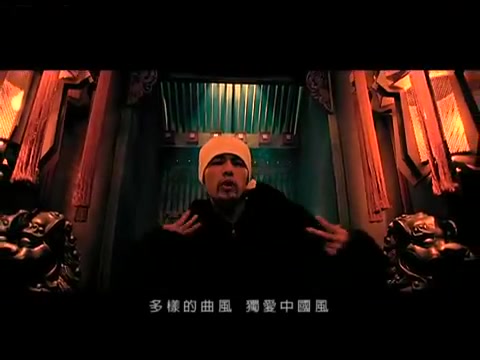 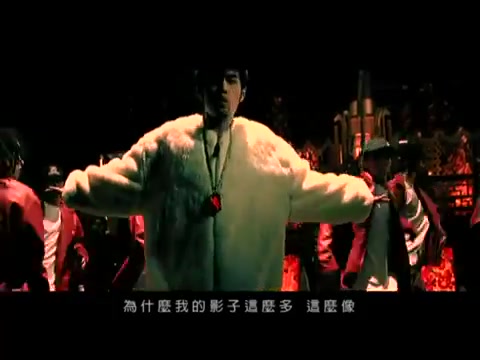 音樂錄影帶分析歌詞    具有原真性的曲詞，詞曲以及MV都是源自周杰倫之手，只有自己才能夠寫出想表達的心情，堅持自己的風格，為獨自己所愛的中國風，對那些模仿的朋友們，釋出了濃厚的諷刺之意。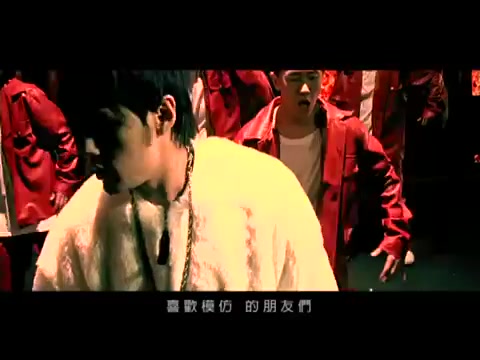 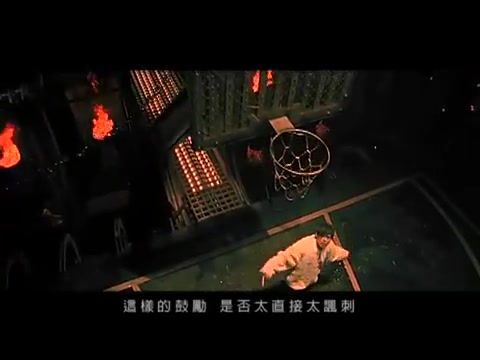 音樂　　輕快的配樂，讓聽的人都會隨著音樂哼出來，讓人更加的去理解知道他想表達的意思，裡面也結合一些RAP，讓整個歌曲活潑了起來，有那種想一聽再聽的衝動。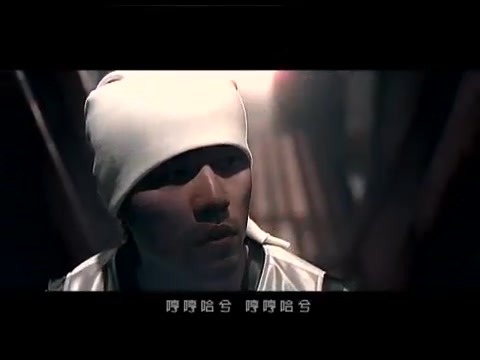 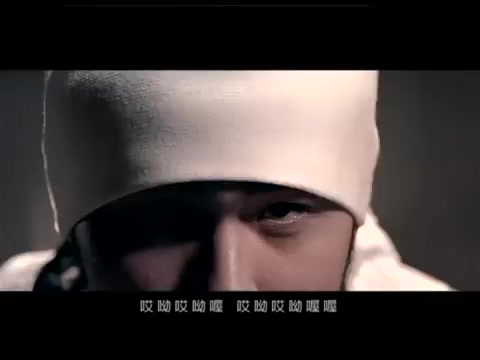 流派    裡面穿插了西洋嘻哈的元素，但是又配上中國風的畫面，形成了特別的中國嘻哈風，讓看的人的視覺以及聽覺有了新的體驗，但是在MV裡面有出現許多屬於西洋嘻哈的裝扮以及手勢出來，所以讓人覺得這部MV偏向於西洋嘻哈流派，但每個人的觀點都不同，所以我以我自己的觀點來看，這部MV屬於西洋嘻哈風，既然結合了西洋嘻哈的裝扮手勢，那麼就把它當作嘻哈音樂來聽，這或許是他想表現出來的特色也說不定。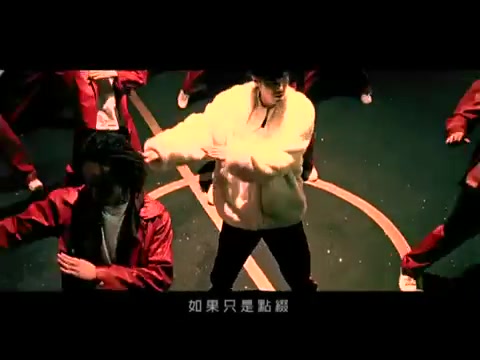 四、剪輯    音樂輕快活潑，MV畫面切換有點忽快忽慢，但是畫面卻不會看一下就忘記，殘留在腦海裡的畫面，會隨著音樂顯示出來，下面是我最印象深刻的畫面。感覺就像是周杰倫再裝可愛一樣。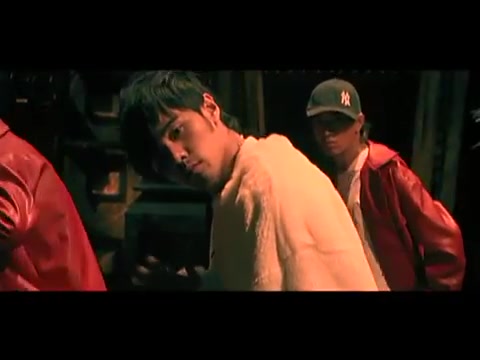 五、歌手形象    整部MV下來，周杰倫給人的形象就是唯我獨行，讓人知道它所呈現的孤獨，表現出了自己獨愛的中國風格，不管身上穿著什麼，或是在世上何處，都唱著他堅持的中國風歌曲，不管誰模仿，也都模仿不出來的風格，一種中國風，不管在這首歌曲還是他所出的其他歌曲，都一定會有一部讓人印象深刻的中國風。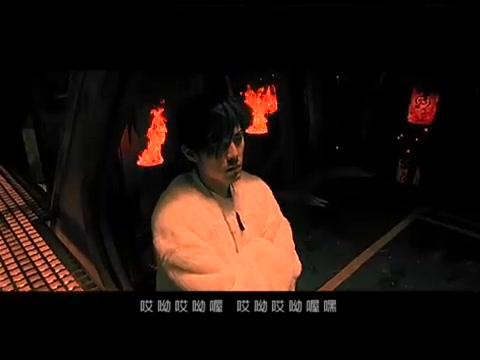 六、攝影技巧    拍攝的畫面絕大部份都呈現在他手部動作，但也不盡是手部的手勢，也穿插著其他的畫面，搭配起來蠻有耳目一新的感覺，隨著攝影機的帶動，有些畫面也讓人覺得很熱血，像是下圖打籃球的畫面，雖然做了些特效，但是也是讓人有股一起去打球的衝動。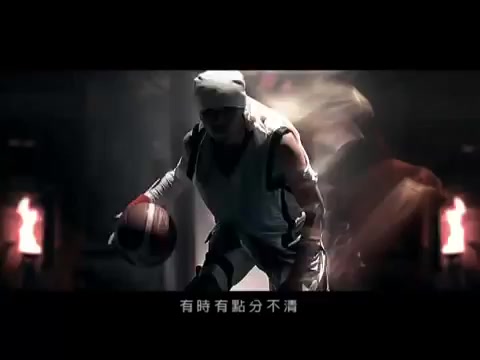 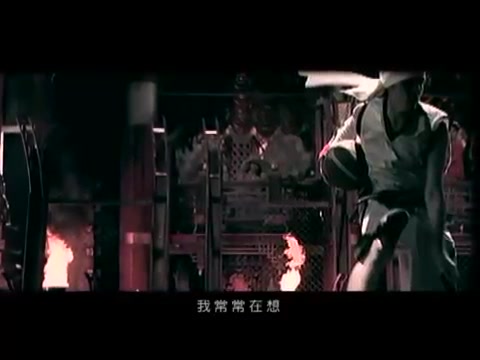 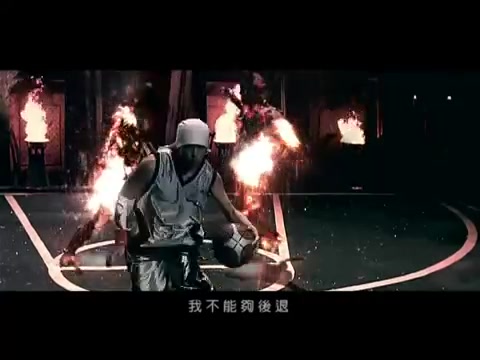 七、互文性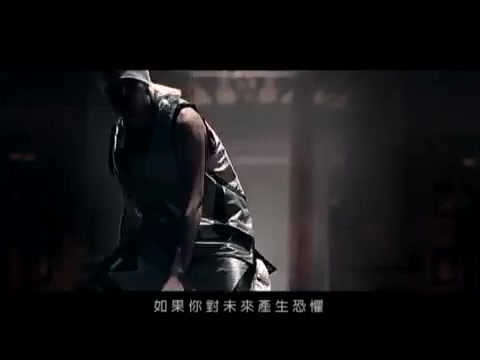 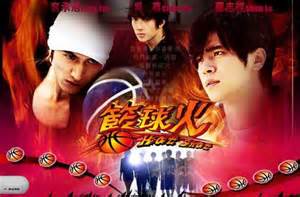     周杰倫的型像跟籃球火裡面是演東方翔的言承旭相似，但是必須特別注意的是，這部MV比偶像劇籃球火更早出現，所以是籃球火參考了周杰倫的造型，這兩部相差了1年多，籃球火再2007年11月開鏡，而周杰倫這張專輯卻再2006年9月就開賣，可想而知這個造形有多麼流行，經過了1年還有人使用，該說是周杰倫厲害，還是籃球火的造型設計已經沒構思了。美感評析    這一部MV讓人覺得驚奇，先是有些科幻的開頭，然後又出現像是街頭籃球的畫面，整部MV呈現了讓人意想不到的發展，既科幻又帶有中國風味，穿著又帶點現代混搭以前上海灘的服飾，讓人感到像是在欣賞一場服裝秀，而不是在聽一首歌，耳目一新的視覺饗宴。結語     跟隨時代的前進，也要堅持自己的理念，走出自己的風格，不要一味的仿效他人，這是沒有意義的，在這部MV裡周杰倫都特別強調了，要就走出自己的風格，不要做個前人的分身，不管在歌詞中是明諷還是暗喻，說白一點都是希望每個人都當那明，不要當隨風搖擺的小草。參考資料https://www.youtube.com/watch?v=LL50Fu4UvG0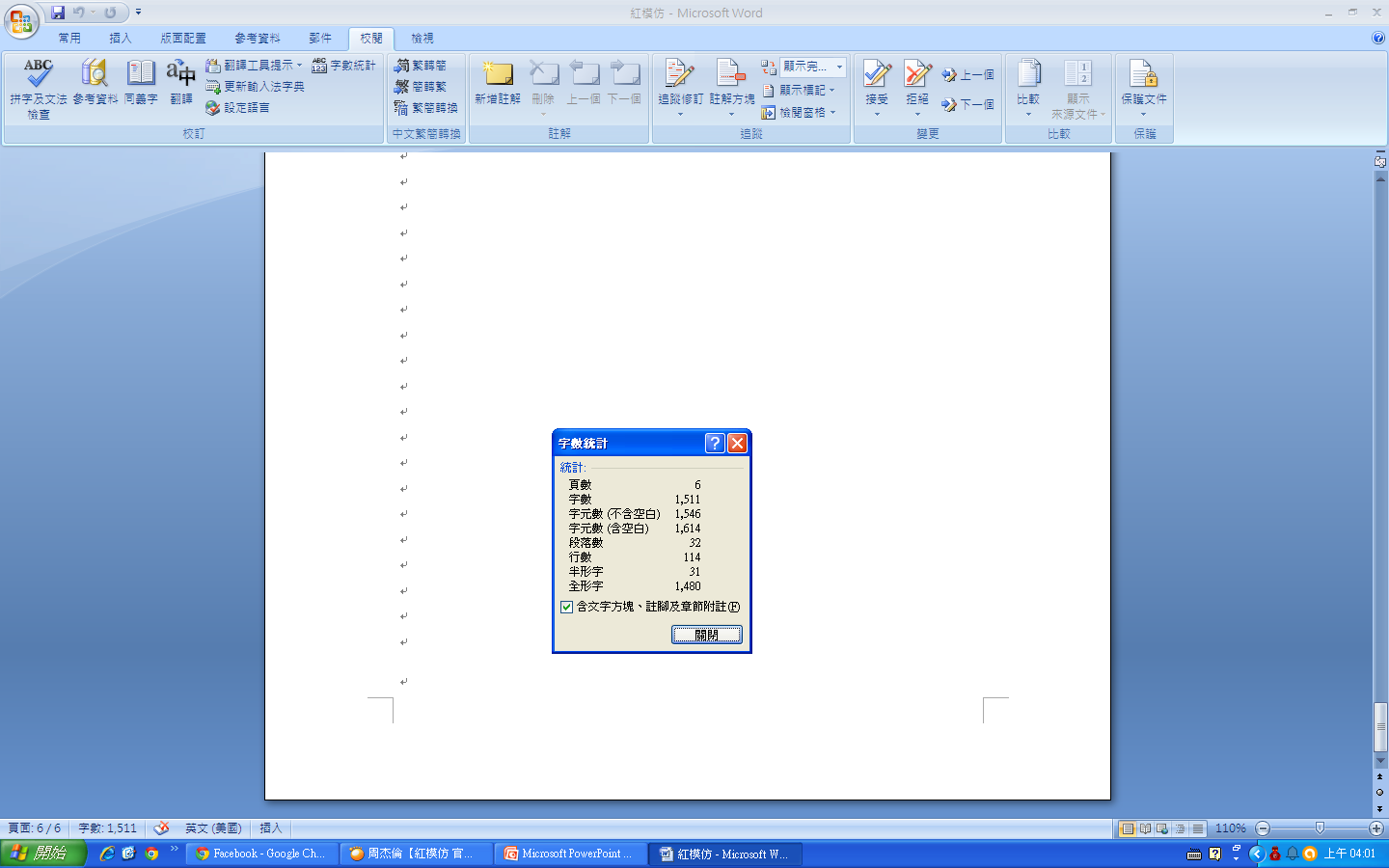 